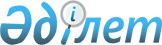 О внесении изменений в решение Жылыойского районного маслихата от 29 декабря 2018 года № 30-1 "О бюджетах города Кульсары, поселка Жана-Каратон, сельских округов Жем, Косчагиль, Кара-Арна на 2019-2021 годы"Решение Жылыойского районного маслихата Атырауской области от 29 марта 2019 года № 33-1. Зарегистрировано Департаментом юстиции Атырауской области 3 апреля 2019 года № 4370
      В соответствии с Бюджетным кодексом Республики Казахстан от 4 декабря 2008 года, подпунктом 1) пункта 1 статьи 6 Закона Республики Казахстан от 23 января 2001 года "О местном государственном управлении и самоуправлении в Республике Казахстан" и рассмотрев предложение акимата района об уточнении бюджетов на 2019 год города Кульсары, поселка Жана-Каратон, сельских округов Жем, Косчагиль, Кара-Арна, Жылыойский районный маслихат РЕШИЛ:
      1. Внести в решение Жылыойского районного маслихата от 29 декабря 2018 года № 30-1 "О бюджетах города Кульсары, поселка Жана-Каратон, сельских округов Жем, Косчагиль, Кара-Арна на 2019-2021 годы" (зарегистрированное в реестре государственной регистрации нормативных правовых актов за № 4318, опубликованное 21 января 2019 года в эталонном контрольном банке нормативных правовых актов Республики Казахстан) следующие изменения:
      в пункте 1:
      в подпункте 2):
      цифры "371 272" заменить цифрами "435 754";
      в подпункте 5):
      цифру "0" заменить цифрами "-64 482";
      в подпункте 6):
      в строке "финансирование дефицита (использование профицита) бюджета" цифру "0" заменить цифрами "64 482";
      в строке "используемые остатки бюджетных средств" цифру "0" заменить цифрами "64 482".
      в пункте 2:
      в подпункте 1):
      цифры "228 271" заменить цифрами "263 365";
      цифры "211 271" заменить цифрами "246 365";
      в подпункте 2)
      цифры "228 271" заменить цифрами "266 965";
      в подпункте 5):
      цифру "0" заменить цифрами "-3 600";
      в подпункте 6):
      в строке "финансирование дефицита (использование профицита) бюджета" цифру "0" заменить цифрами "3 600";
      в строке "используемые остатки бюджетных средств" цифру "0" заменить цифрами "3 600".
      в пункте 3:
      в подпункте 1):
      цифры "76 277" заменить цифрами "98 435";
      цифры "69 690" заменить цифрами "91 848";
      в подпункте 2)
      цифры "76 277" заменить цифрами "100 089";
      в подпункте 5):
      цифру "0" заменить цифрами "-1 654";
      в подпункте 6):
      в строке "финансирование дефицита (использование профицита) бюджета" цифру "0" заменить цифрами "1 654";
      в строке "используемые остатки бюджетных средств" цифру "0" заменить цифрами "1 654".
      в пункте 4:
      в подпункте 1):
      цифры "105 758" заменить цифрами "171 358";
      цифры "92 777" заменить цифрами "158 377";
      в подпункте 2)
      цифры "105 758" заменить цифрами "173 791";
      в подпункте 5):
      цифру "0" заменить цифрами "-2 433";
      в подпункте 6):
      в строке "финансирование дефицита (использование профицита) бюджета" цифру "0" заменить цифрами "2 433";
      в строке "используемые остатки бюджетных средств" цифру "0" заменить цифрами "2 433".
      в пункте 5:
      в подпункте 1):
      цифры "78 713" заменить цифрами "113 530";
      цифры "72 123" заменить цифрами "106 940";
      в подпункте 2)
      цифры "78 713" заменить цифрами "115 786";
      в подпункте 5):
      цифру "0" заменить цифрами "-2 256";
      в подпункте 6):
      в строке "финансирование дефицита (использование профицита) бюджета" цифру "0" заменить цифрами "2 256";
      в строке "используемые остатки бюджетных средств" цифру "0" заменить цифрами "2 256".
      в пункте 6:
      цифры "393 054" заменить цифрами "550 723";
      цифры "188 256" заменить цифрами "223 350";
      цифры "62 741" заменить цифрами "84 899";
      цифры "80 147" заменить цифрами "145 747";
      цифры "61 910" заменить цифрами "96 727".
      2. Приложение 1, 4, 7, 10, 13 к указанному решению изложить в новой редакции согласно приложению 1, 2, 3, 4, 5 к настоящему решению.
      3. Контроль за исполнением настоящего решения возложить на постоянную комиссию районного маслихата по вопросам бюджета, финансов, экономики и развития предпринимательства (У. Жакашев).
      4. Настоящее решение вводится в действие с 1 января 2019 года. Уточненный бюджет города Кульсары на 2019 год Уточненный бюджет поселка Жана-Каратон на 2019 год Уточненный бюджет Жемского сельского округа на 2019 год Уточненный бюджет Косчагильского сельского округа на 2019 год Уточненный бюджет Кара-Арнинского сельского округа на 2019 год
					© 2012. РГП на ПХВ «Институт законодательства и правовой информации Республики Казахстан» Министерства юстиции Республики Казахстан
				
      Председатель внеочередной
XXXIII сессии Жылыойского
районного маслихата 

М. Наукенов

      Секретарь Жылыойского
районного маслихата 

М. Кенганов
Приложение 1 к решению Жылыойского районного маслихата от "29" марта 2019 года № 33-1 "О внесении изменений в решение Жылыойского районного маслихата от 29 декабря 2018 года № 30-1 "О бюджетах города Кульсары, поселка Жана-Каратон, сельских округов Жем, Косчагиль, К ара-Арна на 2019-2021 годы"Приложение 1 к решению районного маслихата от 29 декабря 2018 года № 30-1 "О бюджетах города Кульсары, поселка Жана–Каратон, сельских округов Жем, Косчагиль, Кара-Арна на 2019-2021 годы"
Категория 
Категория 
Категория 
Категория 
Категория 
Категория 
Категория 
Категория 
Категория 
Категория 
Сумма

(тысяча тенге)
Сумма

(тысяча тенге)
Сумма

(тысяча тенге)
Класс
Класс
Класс
Класс
Класс
Класс
Класс
Сумма

(тысяча тенге)
Сумма

(тысяча тенге)
Сумма

(тысяча тенге)
Подкласс
Подкласс
Подкласс
Подкласс
Сумма

(тысяча тенге)
Сумма

(тысяча тенге)
Сумма

(тысяча тенге)
Наименование
Сумма

(тысяча тенге)
Сумма

(тысяча тенге)
Сумма

(тысяча тенге)
І. Доходы
371 272
371 272
371 272
1
1
1
Налоговые поступления
366 054
366 054
366 054
01
01
01
Подоходный налог
198 532
198 532
198 532
2
2
2
Индивидуальный подоходный налог
198 532
198 532
198 532
04
04
04
Налоги на собственность
166 601
166 601
166 601
1
1
1
Налоги на имущество
2971
2971
2971
3
3
3
Земельный налог
11196
11196
11196
4
4
4
Налог на транспортные средства
152434
152434
152434
05
05
05
Внутренние налоги на товары, работы и услуги
921
921
921
4
4
4
Сборы за ведение предпринимательской и профессиональной деятельности
921
921
921
2
2
2
Неналоговые поступления
3478
3478
3478
01
01
01
Доходы от государственной собственности
3478
3478
3478
5
5
5
Доходы от аренды имущества, находящегося в государственной собственности
3478
3478
3478
4
4
4
Поступление трансфертов
1740
1740
1740
02
02
02
Трансферты из вышестоящих органов государственного управления
1740
1740
1740
3
3
3
Трансферты из районных (городов областного значения) бюджетов
1740
1740
1740
Функциональная группа
Функциональная группа
Функциональная группа
Функциональная группа
Функциональная группа
Функциональная группа
Функциональная группа
Функциональная группа
Функциональная группа
Функциональная группа
Функциональная группа
Функциональная группа
Сумма 

(тысяча тенге)
Администратор бюджетных программ
Администратор бюджетных программ
Администратор бюджетных программ
Администратор бюджетных программ
Администратор бюджетных программ
Администратор бюджетных программ
Администратор бюджетных программ
Администратор бюджетных программ
Администратор бюджетных программ
Администратор бюджетных программ
Сумма 

(тысяча тенге)
Программа
Программа
Программа
Программа
Программа
Программа
Программа
Программа
Сумма 

(тысяча тенге)
Наименование
Наименование
Наименование
Наименование
Сумма 

(тысяча тенге)
ІІ. Расходы
ІІ. Расходы
ІІ. Расходы
ІІ. Расходы
435 754
01
01
Государственные услуги общего характера
Государственные услуги общего характера
Государственные услуги общего характера
Государственные услуги общего характера
65 363
124
124
Аппарат акима города районного значения, села, поселка, сельского округа
Аппарат акима города районного значения, села, поселка, сельского округа
Аппарат акима города районного значения, села, поселка, сельского округа
Аппарат акима города районного значения, села, поселка, сельского округа
65 363
001
001
001
001
Услуги по обеспечению деятельности акима города районного значения, села, поселка, сельского округа
Услуги по обеспечению деятельности акима города районного значения, села, поселка, сельского округа
Услуги по обеспечению деятельности акима города районного значения, села, поселка, сельского округа
Услуги по обеспечению деятельности акима города районного значения, села, поселка, сельского округа
60 819
022
022
022
022
Капитальные расходы государственных органов
Капитальные расходы государственных органов
Капитальные расходы государственных органов
Капитальные расходы государственных органов
4 544
07
07
Жилищно-коммунальное хозяйство
Жилищно-коммунальное хозяйство
Жилищно-коммунальное хозяйство
Жилищно-коммунальное хозяйство
333599
124
124
Аппарат акима города районного значения, села, поселка, сельского округа
Аппарат акима города районного значения, села, поселка, сельского округа
Аппарат акима города районного значения, села, поселка, сельского округа
Аппарат акима города районного значения, села, поселка, сельского округа
333599
008
008
008
008
Освещение улиц населенных пунктов
Освещение улиц населенных пунктов
Освещение улиц населенных пунктов
Освещение улиц населенных пунктов
56000
009
009
009
009
Обеспечение санитарии населенных пунктов
Обеспечение санитарии населенных пунктов
Обеспечение санитарии населенных пунктов
Обеспечение санитарии населенных пунктов
150000
011
011
011
011
Благоустройство и озеленение населенных пунктов
Благоустройство и озеленение населенных пунктов
Благоустройство и озеленение населенных пунктов
Благоустройство и озеленение населенных пунктов
127599
08
08
Культура, спорт, туризм и информационное пространство
Культура, спорт, туризм и информационное пространство
Культура, спорт, туризм и информационное пространство
Культура, спорт, туризм и информационное пространство
7503
124
124
Аппарат акима города районного значения, села, поселка, сельского округа
Аппарат акима города районного значения, села, поселка, сельского округа
Аппарат акима города районного значения, села, поселка, сельского округа
Аппарат акима города районного значения, села, поселка, сельского округа
7503
006
006
006
006
Поддержка культурно-досуговой работы на местном уровне
Поддержка культурно-досуговой работы на местном уровне
Поддержка культурно-досуговой работы на местном уровне
Поддержка культурно-досуговой работы на местном уровне
7503
13
13
Прочие
Прочие
Прочие
Прочие
29289
124
124
Аппарат акима города районного значения, села, поселка, сельского округа
Аппарат акима города районного значения, села, поселка, сельского округа
Аппарат акима города районного значения, села, поселка, сельского округа
Аппарат акима города районного значения, села, поселка, сельского округа
29289
040
040
040
040
Реализация мероприятий для решения вопросов обустройства населенных пунктов в реализацию мер по содействию экономическому развитию регионов в рамках Программы развития регионов до 2020 года
Реализация мероприятий для решения вопросов обустройства населенных пунктов в реализацию мер по содействию экономическому развитию регионов в рамках Программы развития регионов до 2020 года
Реализация мероприятий для решения вопросов обустройства населенных пунктов в реализацию мер по содействию экономическому развитию регионов в рамках Программы развития регионов до 2020 года
Реализация мероприятий для решения вопросов обустройства населенных пунктов в реализацию мер по содействию экономическому развитию регионов в рамках Программы развития регионов до 2020 года
29289
 

Категория 
 

Категория 
 

Категория 
 

Категория 
 

Категория 
 

Категория 
 

Категория 
 

Категория 
 

Категория 
 

Категория 
 

Категория 
Сумма

(тысяча тенге)
Сумма

(тысяча тенге)
Класс
Класс
Класс
Класс
Класс
Класс
Класс
Класс
Класс
Класс
Сумма

(тысяча тенге)
Сумма

(тысяча тенге)
Подкласс
Подкласс
Подкласс
Подкласс
Подкласс
Подкласс
Сумма

(тысяча тенге)
Сумма

(тысяча тенге)
Наименование
Наименование
Наименование
Наименование
V. Дефицит (профицит) бюджета
V. Дефицит (профицит) бюджета
V. Дефицит (профицит) бюджета
V. Дефицит (профицит) бюджета
-64 482
-64 482
VI. Финансирование дефицита (использование профицита) бюджета
VI. Финансирование дефицита (использование профицита) бюджета
VI. Финансирование дефицита (использование профицита) бюджета
VI. Финансирование дефицита (использование профицита) бюджета
64482
64482
8
Используемые остатки бюджетных средств
Используемые остатки бюджетных средств
Используемые остатки бюджетных средств
Используемые остатки бюджетных средств
64482
64482
01
01
01
01
Остатки бюджетных средств
Остатки бюджетных средств
Остатки бюджетных средств
Остатки бюджетных средств
64482
64482
1
1
Свободные остатки бюджетных средств
Свободные остатки бюджетных средств
Свободные остатки бюджетных средств
Свободные остатки бюджетных средств
64482
64482Приложение 2 к решению Жылыойского районного маслихата от "29" марта 2019 года №33-1 "О внесении изменений в решение Жылыойского районного маслихата от 29 декабря 2018 года № 30-1 "О бюджетах города Кульсары, поселка Жана-Каратон, сельских округов Жем, Косчагиль, Кара-Арна на 2019-2021 годы"Приложение 4 к решению районного маслихата от 29 декабря 2018 года № 30-1 "О бюджетах города Кульсары, поселка Жана–Каратон, сельских округов Жем, Косчагиль, Кара-Арна на 2019-2021 годы"
Категория 
Категория 
Категория 
Категория 
Категория 
Категория 
Категория 
Категория 
Категория 
Категория 
Категория 
Категория 
Сумма

тысяча тенге
Класс
Класс
Класс
Класс
Класс
Класс
Класс
Класс
Класс
Класс
Класс
Сумма

тысяча тенге
Подкласс
Подкласс
Подкласс
Подкласс
Подкласс
Подкласс
Подкласс
Подкласс
Сумма

тысяча тенге
Наименование
Наименование
Наименование
Наименование
Наименование
Наименование
Наименование
І. Доходы
І. Доходы
І. Доходы
І. Доходы
І. Доходы
І. Доходы
І. Доходы
263 365
1
Налоговые поступления
Налоговые поступления
Налоговые поступления
Налоговые поступления
Налоговые поступления
Налоговые поступления
Налоговые поступления
16 880
01
01
01
Подоходный налог
Подоходный налог
Подоходный налог
Подоходный налог
Подоходный налог
Подоходный налог
Подоходный налог
5 680
2
Индивидуальный подоходный налог
Индивидуальный подоходный налог
Индивидуальный подоходный налог
Индивидуальный подоходный налог
Индивидуальный подоходный налог
Индивидуальный подоходный налог
Индивидуальный подоходный налог
5 680
04
04
04
Налоги на собственность
Налоги на собственность
Налоги на собственность
Налоги на собственность
Налоги на собственность
Налоги на собственность
Налоги на собственность
11 200
1
Налоги на имущество
Налоги на имущество
Налоги на имущество
Налоги на имущество
Налоги на имущество
Налоги на имущество
Налоги на имущество
400
3
Земельный налог
Земельный налог
Земельный налог
Земельный налог
Земельный налог
Земельный налог
Земельный налог
800
4
Налог на транспортные средства
Налог на транспортные средства
Налог на транспортные средства
Налог на транспортные средства
Налог на транспортные средства
Налог на транспортные средства
Налог на транспортные средства
10000
2
Неналоговые поступления
Неналоговые поступления
Неналоговые поступления
Неналоговые поступления
Неналоговые поступления
Неналоговые поступления
Неналоговые поступления
120
01
01
01
Доходы от аренды имущества, находящегося в государственной собственности
Доходы от аренды имущества, находящегося в государственной собственности
Доходы от аренды имущества, находящегося в государственной собственности
Доходы от аренды имущества, находящегося в государственной собственности
Доходы от аренды имущества, находящегося в государственной собственности
Доходы от аренды имущества, находящегося в государственной собственности
Доходы от аренды имущества, находящегося в государственной собственности
120
5
Доходы от аренды жилищ из жилищного фонда, находящегося в коммунальной собственности района (города областного значения), за исключением доходов от аренды государственного имущества, находящегося в управлении акимов города районного значения, села, поселка, сельского округа
Доходы от аренды жилищ из жилищного фонда, находящегося в коммунальной собственности района (города областного значения), за исключением доходов от аренды государственного имущества, находящегося в управлении акимов города районного значения, села, поселка, сельского округа
Доходы от аренды жилищ из жилищного фонда, находящегося в коммунальной собственности района (города областного значения), за исключением доходов от аренды государственного имущества, находящегося в управлении акимов города районного значения, села, поселка, сельского округа
Доходы от аренды жилищ из жилищного фонда, находящегося в коммунальной собственности района (города областного значения), за исключением доходов от аренды государственного имущества, находящегося в управлении акимов города районного значения, села, поселка, сельского округа
Доходы от аренды жилищ из жилищного фонда, находящегося в коммунальной собственности района (города областного значения), за исключением доходов от аренды государственного имущества, находящегося в управлении акимов города районного значения, села, поселка, сельского округа
Доходы от аренды жилищ из жилищного фонда, находящегося в коммунальной собственности района (города областного значения), за исключением доходов от аренды государственного имущества, находящегося в управлении акимов города районного значения, села, поселка, сельского округа
Доходы от аренды жилищ из жилищного фонда, находящегося в коммунальной собственности района (города областного значения), за исключением доходов от аренды государственного имущества, находящегося в управлении акимов города районного значения, села, поселка, сельского округа
120
4
Поступление трансфертов
Поступление трансфертов
Поступление трансфертов
Поступление трансфертов
Поступление трансфертов
Поступление трансфертов
Поступление трансфертов
246365
02
02
02
Трансферты из вышестоящих органов государственного управления
Трансферты из вышестоящих органов государственного управления
Трансферты из вышестоящих органов государственного управления
Трансферты из вышестоящих органов государственного управления
Трансферты из вышестоящих органов государственного управления
Трансферты из вышестоящих органов государственного управления
Трансферты из вышестоящих органов государственного управления
246365
3
Трансферты из районных (городов областного значения) бюджетов
Трансферты из районных (городов областного значения) бюджетов
Трансферты из районных (городов областного значения) бюджетов
Трансферты из районных (городов областного значения) бюджетов
Трансферты из районных (городов областного значения) бюджетов
Трансферты из районных (городов областного значения) бюджетов
Трансферты из районных (городов областного значения) бюджетов
246365
Функциональная группа
Функциональная группа
Функциональная группа
Функциональная группа
Функциональная группа
Функциональная группа
Функциональная группа
Функциональная группа
Функциональная группа
Функциональная группа
Функциональная группа
Сумма 

(тысяча тенге)
Сумма 

(тысяча тенге)
Администратор бюджетных программ
Администратор бюджетных программ
Администратор бюджетных программ
Администратор бюджетных программ
Администратор бюджетных программ
Администратор бюджетных программ
Администратор бюджетных программ
Администратор бюджетных программ
Администратор бюджетных программ
Сумма 

(тысяча тенге)
Сумма 

(тысяча тенге)
Программа
Программа
Программа
Программа
Программа
Сумма 

(тысяча тенге)
Сумма 

(тысяча тенге)
Наименование
Наименование
Наименование
Сумма 

(тысяча тенге)
Сумма 

(тысяча тенге)
ІІ. Расходы
ІІ. Расходы
ІІ. Расходы
266 965
266 965
01
01
Государственные услуги общего характера
Государственные услуги общего характера
Государственные услуги общего характера
29 124
29 124
124
124
124
124
Аппарат акима города районного значения, села, поселка, сельского округа
Аппарат акима города районного значения, села, поселка, сельского округа
Аппарат акима города районного значения, села, поселка, сельского округа
29 124
29 124
001
001
Услуги по обеспечению деятельности акима города районного значения, села, поселка, сельского округа
Услуги по обеспечению деятельности акима города районного значения, села, поселка, сельского округа
Услуги по обеспечению деятельности акима города районного значения, села, поселка, сельского округа
28 542
28 542
022
022
Капитальные расходы государственных органов
Капитальные расходы государственных органов
Капитальные расходы государственных органов
582
582
04
04
Образование
Образование
Образование
151005
151005
124
124
124
124
Аппарат акима района в городе, города районного значения, поселка, села, сельского округа
Аппарат акима района в городе, города районного значения, поселка, села, сельского округа
Аппарат акима района в городе, города районного значения, поселка, села, сельского округа
151005
151005
004
004
Дошкольное воспитание и обучение и организация медицинского обслуживания в организациях дошкольного воспитания и обучения
Дошкольное воспитание и обучение и организация медицинского обслуживания в организациях дошкольного воспитания и обучения
Дошкольное воспитание и обучение и организация медицинского обслуживания в организациях дошкольного воспитания и обучения
151005
151005
07
07
Жилищно-коммунальное хозяйство
Жилищно-коммунальное хозяйство
Жилищно-коммунальное хозяйство
80875
80875
124
124
124
124
Аппарат акима города районного значения, села, поселка, сельского округа
Аппарат акима города районного значения, села, поселка, сельского округа
Аппарат акима города районного значения, села, поселка, сельского округа
80875
80875
008
008
Освещение улиц населенных пунктов
Освещение улиц населенных пунктов
Освещение улиц населенных пунктов
18058
18058
009
009
Обеспечение санитарии населенных пунктов
Обеспечение санитарии населенных пунктов
Обеспечение санитарии населенных пунктов
16801
16801
011
011
Благоустройство и озеленение населенных пунктов
Благоустройство и озеленение населенных пунктов
Благоустройство и озеленение населенных пунктов
46016
46016
13
13
Прочие
Прочие
Прочие
5961
5961
124
124
124
124
Аппарат акима города районного значения, села, поселка, сельского округа
Аппарат акима города районного значения, села, поселка, сельского округа
Аппарат акима города районного значения, села, поселка, сельского округа
5961
5961
040
040
Реализация мероприятий для решения вопросов обустройства населенных пунктов в реализацию мер по содействию экономическому развитию регионов в рамках Программы развития регионов до 2020 года
Реализация мероприятий для решения вопросов обустройства населенных пунктов в реализацию мер по содействию экономическому развитию регионов в рамках Программы развития регионов до 2020 года
Реализация мероприятий для решения вопросов обустройства населенных пунктов в реализацию мер по содействию экономическому развитию регионов в рамках Программы развития регионов до 2020 года
5961
5961
 

Категория 
 

Категория 
 

Категория 
 

Категория 
 

Категория 
 

Категория 
 

Категория 
 

Категория 
 

Категория 
 

Категория 
Сумма

(тысяча тенге)
Сумма

(тысяча тенге)
Сумма

(тысяча тенге)
Класс
Класс
Класс
Класс
Класс
Класс
Класс
Сумма

(тысяча тенге)
Сумма

(тысяча тенге)
Сумма

(тысяча тенге)
Подкласс
Подкласс
Подкласс
Сумма

(тысяча тенге)
Сумма

(тысяча тенге)
Сумма

(тысяча тенге)
Наименование
V. Дефицит (профицит) бюджета
-3600
-3600
-3600
VI. Финансирование дефицита (использование профицита) бюджета
3600
3600
3600
8
8
8
Используемые остатки бюджетных средств
3600
3600
3600
01
01
01
01
Остатки бюджетных средств
3600
3600
3600
1
1
Свободные остатки бюджетных средств
3600
3600
3600Приложение 3 к решению Жылыойского районного маслихата от "29" марта 2019 года № 33-1 "О внесении изменений в решение Жылыойского районного маслихата от 29 декабря 2018 года № 30-1 "О бюджетах города Кульсары, поселка Жана-Каратон, сельских округов Жем, Косчагиль, Кара-Арна на 2019-2021 годы"Приложение 7 к решению районного маслихата от 29 декабря 2018 года № 30-1 "О бюджетах города Кульсары, поселка Жана–Каратон, сельских округов Жем, Косчагиль, Кара-Арна на 2019-2021 годы"
Категория 
Категория 
Категория 
Категория 
Категория 
Категория 
Категория 
Категория 
Категория 
Категория 
Категория 
Категория 
Сумма тыс.тенге
Класс
Класс
Класс
Класс
Класс
Класс
Класс
Класс
Класс
Класс
Класс
Сумма тыс.тенге
Подкласс
Подкласс
Подкласс
Подкласс
Подкласс
Подкласс
Подкласс
Подкласс
Сумма тыс.тенге
Наименование
Наименование
Наименование
Наименование
Наименование
Наименование
Наименование
І. Доходы
І. Доходы
І. Доходы
І. Доходы
І. Доходы
І. Доходы
І. Доходы
98 435
1
Налоговые поступления
Налоговые поступления
Налоговые поступления
Налоговые поступления
Налоговые поступления
Налоговые поступления
Налоговые поступления
6 247
01
01
01
Подоходный налог
Подоходный налог
Подоходный налог
Подоходный налог
Подоходный налог
Подоходный налог
Подоходный налог
1 000
2
Индивидуальный подоходный налог
Индивидуальный подоходный налог
Индивидуальный подоходный налог
Индивидуальный подоходный налог
Индивидуальный подоходный налог
Индивидуальный подоходный налог
Индивидуальный подоходный налог
1 000
04
04
04
Налоги на собственность
Налоги на собственность
Налоги на собственность
Налоги на собственность
Налоги на собственность
Налоги на собственность
Налоги на собственность
5 247
1
Налоги на имущество
Налоги на имущество
Налоги на имущество
Налоги на имущество
Налоги на имущество
Налоги на имущество
Налоги на имущество
97
3
Земельный налог
Земельный налог
Земельный налог
Земельный налог
Земельный налог
Земельный налог
Земельный налог
250
4
Налог на транспортные средства
Налог на транспортные средства
Налог на транспортные средства
Налог на транспортные средства
Налог на транспортные средства
Налог на транспортные средства
Налог на транспортные средства
4900
2
Неналоговые поступления
Неналоговые поступления
Неналоговые поступления
Неналоговые поступления
Неналоговые поступления
Неналоговые поступления
Неналоговые поступления
340
01
01
01
Доходы от аренды имущества, находящегося в государственной собственности
Доходы от аренды имущества, находящегося в государственной собственности
Доходы от аренды имущества, находящегося в государственной собственности
Доходы от аренды имущества, находящегося в государственной собственности
Доходы от аренды имущества, находящегося в государственной собственности
Доходы от аренды имущества, находящегося в государственной собственности
Доходы от аренды имущества, находящегося в государственной собственности
340
5
Доходы от аренды жилищ из жилищного фонда, находящегося в коммунальной собственности района (города областного значения), за исключением доходов от аренды государственного имущества, находящегося в управлении акимов города районного значения, села, поселка, сельского округа
Доходы от аренды жилищ из жилищного фонда, находящегося в коммунальной собственности района (города областного значения), за исключением доходов от аренды государственного имущества, находящегося в управлении акимов города районного значения, села, поселка, сельского округа
Доходы от аренды жилищ из жилищного фонда, находящегося в коммунальной собственности района (города областного значения), за исключением доходов от аренды государственного имущества, находящегося в управлении акимов города районного значения, села, поселка, сельского округа
Доходы от аренды жилищ из жилищного фонда, находящегося в коммунальной собственности района (города областного значения), за исключением доходов от аренды государственного имущества, находящегося в управлении акимов города районного значения, села, поселка, сельского округа
Доходы от аренды жилищ из жилищного фонда, находящегося в коммунальной собственности района (города областного значения), за исключением доходов от аренды государственного имущества, находящегося в управлении акимов города районного значения, села, поселка, сельского округа
Доходы от аренды жилищ из жилищного фонда, находящегося в коммунальной собственности района (города областного значения), за исключением доходов от аренды государственного имущества, находящегося в управлении акимов города районного значения, села, поселка, сельского округа
Доходы от аренды жилищ из жилищного фонда, находящегося в коммунальной собственности района (города областного значения), за исключением доходов от аренды государственного имущества, находящегося в управлении акимов города районного значения, села, поселка, сельского округа
340
4
Поступление трансфертов
Поступление трансфертов
Поступление трансфертов
Поступление трансфертов
Поступление трансфертов
Поступление трансфертов
Поступление трансфертов
91848
02
02
02
Трансферты из вышестоящих органов государственного управления
Трансферты из вышестоящих органов государственного управления
Трансферты из вышестоящих органов государственного управления
Трансферты из вышестоящих органов государственного управления
Трансферты из вышестоящих органов государственного управления
Трансферты из вышестоящих органов государственного управления
Трансферты из вышестоящих органов государственного управления
91848
3
Трансферты из районных (городов областного значения) бюджетов
Трансферты из районных (городов областного значения) бюджетов
Трансферты из районных (городов областного значения) бюджетов
Трансферты из районных (городов областного значения) бюджетов
Трансферты из районных (городов областного значения) бюджетов
Трансферты из районных (городов областного значения) бюджетов
Трансферты из районных (городов областного значения) бюджетов
91848
Функциональная группа
Функциональная группа
Функциональная группа
Функциональная группа
Функциональная группа
Функциональная группа
Функциональная группа
Функциональная группа
Функциональная группа
Функциональная группа
Функциональная группа
Сумма 

(тысяча тенге)
Сумма 

(тысяча тенге)
Администратор бюджетных программ
Администратор бюджетных программ
Администратор бюджетных программ
Администратор бюджетных программ
Администратор бюджетных программ
Администратор бюджетных программ
Администратор бюджетных программ
Администратор бюджетных программ
Администратор бюджетных программ
Сумма 

(тысяча тенге)
Сумма 

(тысяча тенге)
Программа
Программа
Программа
Программа
Программа
Сумма 

(тысяча тенге)
Сумма 

(тысяча тенге)
Наименование
Наименование
Наименование
Сумма 

(тысяча тенге)
Сумма 

(тысяча тенге)
ІІ. Расходы
ІІ. Расходы
ІІ. Расходы
100 089
100 089
01
01
Государственные услуги общего характера
Государственные услуги общего характера
Государственные услуги общего характера
25 182
25 182
124
124
124
124
Аппарат акима города районного значения, села, поселка, сельского округа
Аппарат акима города районного значения, села, поселка, сельского округа
Аппарат акима города районного значения, села, поселка, сельского округа
25 182
25 182
001
001
Услуги по обеспечению деятельности акима города районного значения, села, поселка, сельского округа
Услуги по обеспечению деятельности акима города районного значения, села, поселка, сельского округа
Услуги по обеспечению деятельности акима города районного значения, села, поселка, сельского округа
24 307
24 307
022
022
Капитальные расходы государственных органов
Капитальные расходы государственных органов
Капитальные расходы государственных органов
875
875
04
04
Образование
Образование
Образование
46709
46709
124
124
124
124
Аппарат акима района в городе, города районного значения, поселка, села, сельского округа
Аппарат акима района в городе, города районного значения, поселка, села, сельского округа
Аппарат акима района в городе, города районного значения, поселка, села, сельского округа
46709
46709
004
004
Дошкольное воспитание и обучение и организация медицинского обслуживания в организациях дошкольного воспитания и обучения
Дошкольное воспитание и обучение и организация медицинского обслуживания в организациях дошкольного воспитания и обучения
Дошкольное воспитание и обучение и организация медицинского обслуживания в организациях дошкольного воспитания и обучения
46709
46709
07
07
Жилищно-коммунальное хозяйство
Жилищно-коммунальное хозяйство
Жилищно-коммунальное хозяйство
25000
25000
124
124
124
124
Аппарат акима города районного значения, села, поселка, сельского округа
Аппарат акима города районного значения, села, поселка, сельского округа
Аппарат акима города районного значения, села, поселка, сельского округа
25000
25000
008
008
Освещение улиц населенных пунктов
Освещение улиц населенных пунктов
Освещение улиц населенных пунктов
1971
1971
009
009
Обеспечение санитарии населенных пунктов
Обеспечение санитарии населенных пунктов
Обеспечение санитарии населенных пунктов
3029
3029
011
011
Благоустройство и озеленение населенных пунктов
Благоустройство и озеленение населенных пунктов
Благоустройство и озеленение населенных пунктов
20000
20000
13
13
Прочие
Прочие
Прочие
3198
3198
124
124
124
124
Аппарат акима города районного значения, села, поселка, сельского округа
Аппарат акима города районного значения, села, поселка, сельского округа
Аппарат акима города районного значения, села, поселка, сельского округа
3198
3198
040
040
Реализация мероприятий для решения вопросов обустройства населенных пунктов в реализацию мер по содействию экономическому развитию регионов в рамках Программы развития регионов до 2020 года
Реализация мероприятий для решения вопросов обустройства населенных пунктов в реализацию мер по содействию экономическому развитию регионов в рамках Программы развития регионов до 2020 года
Реализация мероприятий для решения вопросов обустройства населенных пунктов в реализацию мер по содействию экономическому развитию регионов в рамках Программы развития регионов до 2020 года
3198
3198
 

Категория 
 

Категория 
 

Категория 
 

Категория 
 

Категория 
 

Категория 
 

Категория 
 

Категория 
 

Категория 
 

Категория 
Сумма

(тысяча тенге)
Сумма

(тысяча тенге)
Сумма

(тысяча тенге)
Класс
Класс
Класс
Класс
Класс
Класс
Класс
Сумма

(тысяча тенге)
Сумма

(тысяча тенге)
Сумма

(тысяча тенге)
Подкласс
Подкласс
Подкласс
Сумма

(тысяча тенге)
Сумма

(тысяча тенге)
Сумма

(тысяча тенге)
Наименование
V. Дефицит (профицит) бюджета
-1654
-1654
-1654
VI. Финансирование дефицита (использование профицита) бюджета
1654
1654
1654
8
8
8
Используемые остатки бюджетных средств
1654
1654
1654
01
01
01
01
Остатки бюджетных средств
1654
1654
1654
1
1
Свободные остатки бюджетных средств
1654
1654
1654Приложение 4 к решению Жылыойского районного маслихата от "29" марта 2019 года № 33-1 "О внесении изменений в решение Жылыойского районного маслихата от 29 декабря 2018 года № 30-1 "О бюджетах города Кульсары, поселка Жана-Каратон, сельских округов Жем, Косчагиль, Кара-Арна на 2019-2021 годы"Приложение 10 к решению районного маслихата от 29 декабря 2018 года № 30-1 "О бюджетах города Кульсары, поселка Жана–Каратон, сельских округов Жем, Косчагиль, Кара-Арна на 2019-2021 годы"
Категория 
Категория 
Категория 
Категория 
Категория 
Категория 
Категория 
Категория 
Категория 
Категория 
Категория 
Категория 
Сумма

тысяча тенге
Класс
Класс
Класс
Класс
Класс
Класс
Класс
Класс
Класс
Класс
Класс
Сумма

тысяча тенге
Подкласс
Подкласс
Подкласс
Подкласс
Подкласс
Подкласс
Подкласс
Подкласс
Сумма

тысяча тенге
Наименование
Наименование
Наименование
Наименование
Наименование
Наименование
Наименование
Сумма

тысяча тенге
І. Доходы
І. Доходы
І. Доходы
І. Доходы
І. Доходы
І. Доходы
І. Доходы
171 358
1
Налоговые поступления
Налоговые поступления
Налоговые поступления
Налоговые поступления
Налоговые поступления
Налоговые поступления
Налоговые поступления
12 300
01
01
01
Подоходный налог
Подоходный налог
Подоходный налог
Подоходный налог
Подоходный налог
Подоходный налог
Подоходный налог
4 580
2
Индивидуальный подоходный налог
Индивидуальный подоходный налог
Индивидуальный подоходный налог
Индивидуальный подоходный налог
Индивидуальный подоходный налог
Индивидуальный подоходный налог
Индивидуальный подоходный налог
4 580
04
04
04
Налоги на собственность
Налоги на собственность
Налоги на собственность
Налоги на собственность
Налоги на собственность
Налоги на собственность
Налоги на собственность
7 720
1
Налоги на имущество
Налоги на имущество
Налоги на имущество
Налоги на имущество
Налоги на имущество
Налоги на имущество
Налоги на имущество
143
3
Земельный налог
Земельный налог
Земельный налог
Земельный налог
Земельный налог
Земельный налог
Земельный налог
235
4
Налог на транспортные средства
Налог на транспортные средства
Налог на транспортные средства
Налог на транспортные средства
Налог на транспортные средства
Налог на транспортные средства
Налог на транспортные средства
7342
2
Неналоговые поступления
Неналоговые поступления
Неналоговые поступления
Неналоговые поступления
Неналоговые поступления
Неналоговые поступления
Неналоговые поступления
681
01
01
01
Доходы от аренды имущества, находящегося в государственной собственности
Доходы от аренды имущества, находящегося в государственной собственности
Доходы от аренды имущества, находящегося в государственной собственности
Доходы от аренды имущества, находящегося в государственной собственности
Доходы от аренды имущества, находящегося в государственной собственности
Доходы от аренды имущества, находящегося в государственной собственности
Доходы от аренды имущества, находящегося в государственной собственности
681
5
Доходы от аренды жилищ из жилищного фонда, находящегося в коммунальной собственности района (города областного значения), за исключением доходов от аренды государственного имущества, находящегося в управлении акимов города районного значения, села, поселка, сельского округа
Доходы от аренды жилищ из жилищного фонда, находящегося в коммунальной собственности района (города областного значения), за исключением доходов от аренды государственного имущества, находящегося в управлении акимов города районного значения, села, поселка, сельского округа
Доходы от аренды жилищ из жилищного фонда, находящегося в коммунальной собственности района (города областного значения), за исключением доходов от аренды государственного имущества, находящегося в управлении акимов города районного значения, села, поселка, сельского округа
Доходы от аренды жилищ из жилищного фонда, находящегося в коммунальной собственности района (города областного значения), за исключением доходов от аренды государственного имущества, находящегося в управлении акимов города районного значения, села, поселка, сельского округа
Доходы от аренды жилищ из жилищного фонда, находящегося в коммунальной собственности района (города областного значения), за исключением доходов от аренды государственного имущества, находящегося в управлении акимов города районного значения, села, поселка, сельского округа
Доходы от аренды жилищ из жилищного фонда, находящегося в коммунальной собственности района (города областного значения), за исключением доходов от аренды государственного имущества, находящегося в управлении акимов города районного значения, села, поселка, сельского округа
Доходы от аренды жилищ из жилищного фонда, находящегося в коммунальной собственности района (города областного значения), за исключением доходов от аренды государственного имущества, находящегося в управлении акимов города районного значения, села, поселка, сельского округа
681
4
Поступление трансфертов
Поступление трансфертов
Поступление трансфертов
Поступление трансфертов
Поступление трансфертов
Поступление трансфертов
Поступление трансфертов
158377
02
02
02
Трансферты из вышестоящих органов государственного управления
Трансферты из вышестоящих органов государственного управления
Трансферты из вышестоящих органов государственного управления
Трансферты из вышестоящих органов государственного управления
Трансферты из вышестоящих органов государственного управления
Трансферты из вышестоящих органов государственного управления
Трансферты из вышестоящих органов государственного управления
158377
3
Трансферты из районных (городов областного значения) бюджетов
Трансферты из районных (городов областного значения) бюджетов
Трансферты из районных (городов областного значения) бюджетов
Трансферты из районных (городов областного значения) бюджетов
Трансферты из районных (городов областного значения) бюджетов
Трансферты из районных (городов областного значения) бюджетов
Трансферты из районных (городов областного значения) бюджетов
158377
Функциональная группа
Функциональная группа
Функциональная группа
Функциональная группа
Функциональная группа
Функциональная группа
Функциональная группа
Функциональная группа
Функциональная группа
Функциональная группа
Функциональная группа
Сумма 

(тысяча тенге)
Сумма 

(тысяча тенге)
Администратор бюджетных программ
Администратор бюджетных программ
Администратор бюджетных программ
Администратор бюджетных программ
Администратор бюджетных программ
Администратор бюджетных программ
Администратор бюджетных программ
Администратор бюджетных программ
Администратор бюджетных программ
Сумма 

(тысяча тенге)
Сумма 

(тысяча тенге)
Программа
Программа
Программа
Программа
Программа
Сумма 

(тысяча тенге)
Сумма 

(тысяча тенге)
Наименование
Наименование
Наименование
Сумма 

(тысяча тенге)
Сумма 

(тысяча тенге)
ІІ. Расходы
ІІ. Расходы
ІІ. Расходы
173 791
173 791
01
01
Государственные услуги общего характера
Государственные услуги общего характера
Государственные услуги общего характера
36 616
36 616
124
124
124
124
Аппарат акима города районного значения, села, поселка, сельского округа
Аппарат акима города районного значения, села, поселка, сельского округа
Аппарат акима города районного значения, села, поселка, сельского округа
36 616
36 616
001
001
Услуги по обеспечению деятельности акима города районного значения, села, поселка, сельского округа
Услуги по обеспечению деятельности акима города районного значения, села, поселка, сельского округа
Услуги по обеспечению деятельности акима города районного значения, села, поселка, сельского округа
35 518
35 518
022
022
Капитальные расходы государственных органов
Капитальные расходы государственных органов
Капитальные расходы государственных органов
1 047
1 047
032
032
Капитальные расходы подведомственных

государственных учреждений и организаций
Капитальные расходы подведомственных

государственных учреждений и организаций
Капитальные расходы подведомственных

государственных учреждений и организаций
51
51
04
04
Образование
Образование
Образование
48926
48926
124
124
124
124
Аппарат акима района в городе, города районного значения, поселка, села, сельского округа
Аппарат акима района в городе, города районного значения, поселка, села, сельского округа
Аппарат акима района в городе, города районного значения, поселка, села, сельского округа
48926
48926
004
004
Дошкольное воспитание и обучение и организация медицинского обслуживания в организациях дошкольного воспитания и обучения
Дошкольное воспитание и обучение и организация медицинского обслуживания в организациях дошкольного воспитания и обучения
Дошкольное воспитание и обучение и организация медицинского обслуживания в организациях дошкольного воспитания и обучения
48926
48926
07
07
Жилищно-коммунальное хозяйство
Жилищно-коммунальное хозяйство
Жилищно-коммунальное хозяйство
51163
51163
124
124
124
124
Аппарат акима города районного значения, села, поселка, сельского округа
Аппарат акима города районного значения, села, поселка, сельского округа
Аппарат акима города районного значения, села, поселка, сельского округа
51163
51163
008
008
Освещение улиц населенных пунктов
Освещение улиц населенных пунктов
Освещение улиц населенных пунктов
4202
4202
009
009
Обеспечение санитарии населенных пунктов
Обеспечение санитарии населенных пунктов
Обеспечение санитарии населенных пунктов
7000
7000
011
011
Благоустройство и озеленение населенных пунктов
Благоустройство и озеленение населенных пунктов
Благоустройство и озеленение населенных пунктов
39961
39961
08
08
Культура, спорт, туризм и информационное пространство
Культура, спорт, туризм и информационное пространство
Культура, спорт, туризм и информационное пространство
29636
29636
124
124
124
124
Аппарат акима города районного значения, села, поселка, сельского округа
Аппарат акима города районного значения, села, поселка, сельского округа
Аппарат акима города районного значения, села, поселка, сельского округа
29636
29636
006
006
Поддержка культурно-досуговой работы на местном уровне
Поддержка культурно-досуговой работы на местном уровне
Поддержка культурно-досуговой работы на местном уровне
29636
29636
12
12
Транспорт и коммуникации
Транспорт и коммуникации
Транспорт и коммуникации
3150
3150
124
124
124
124
Аппарат акима города районного значения, села, поселка, сельского округа
Аппарат акима города районного значения, села, поселка, сельского округа
Аппарат акима города районного значения, села, поселка, сельского округа
3150
3150
013
013
Обеспечение функционирования автомобильных дорог в городах районного значения, селах, поселках, сельских округах
Обеспечение функционирования автомобильных дорог в городах районного значения, селах, поселках, сельских округах
Обеспечение функционирования автомобильных дорог в городах районного значения, селах, поселках, сельских округах
3150
3150
13
13
Прочие
Прочие
Прочие
4300
4300
124
124
124
124
Аппарат акима города районного значения, села, поселка, сельского округа
Аппарат акима города районного значения, села, поселка, сельского округа
Аппарат акима города районного значения, села, поселка, сельского округа
4300
4300
040
040
Реализация мероприятий для решения вопросов обустройства населенных пунктов в реализацию мер по содействию экономическому развитию регионов в рамках Программы развития регионов до 2020 года
Реализация мероприятий для решения вопросов обустройства населенных пунктов в реализацию мер по содействию экономическому развитию регионов в рамках Программы развития регионов до 2020 года
Реализация мероприятий для решения вопросов обустройства населенных пунктов в реализацию мер по содействию экономическому развитию регионов в рамках Программы развития регионов до 2020 года
4300
4300
 

Категория 
 

Категория 
 

Категория 
 

Категория 
 

Категория 
 

Категория 
 

Категория 
 

Категория 
 

Категория 
 

Категория 
Сумма

(тысяча тенге)
Сумма

(тысяча тенге)
Сумма

(тысяча тенге)
Класс
Класс
Класс
Класс
Класс
Класс
Класс
Сумма

(тысяча тенге)
Сумма

(тысяча тенге)
Сумма

(тысяча тенге)
Подкласс
Подкласс
Подкласс
Сумма

(тысяча тенге)
Сумма

(тысяча тенге)
Сумма

(тысяча тенге)
Наименование
V. Дефицит (профицит) бюджета
-2433
-2433
-2433
VI. Финансирование дефицита (использование профицита) бюджета
2433
2433
2433
8
8
8
Используемые остатки бюджетных средств
2433
2433
2433
01
01
01
01
Остатки бюджетных средств
2433
2433
2433
1
1
Свободные остатки бюджетных средств
2433
2433
2433Приложение 5 к решению Жылыойского районного маслихата от "29" марта 2019 года №33-1 "О внесении изменений в решение Жылыойского районного маслихата от 29 декабря 2018 года № 30-1 "О бюджетах города Кульсары, поселка Жана-Каратон, сельских округов Жем, Косчагиль, Кара-Арна на 2019-2021 годы"Приложение 13 к решению районного маслихата от 29 декабря 2018 года №30-1 "О бюджетах города Кульсары, поселка Жана –Каратон, сельских округов Жем, Косчагиль, Кара-Арна на 2019-2021 годы"
Категория 
Категория 
Категория 
Категория 
Категория 
Категория 
Категория 
Категория 
Категория 
Категория 
Категория 
Категория 
Сумма

тысяча тенге
Класс
Класс
Класс
Класс
Класс
Класс
Класс
Класс
Класс
Класс
Класс
Сумма

тысяча тенге
Подкласс
Подкласс
Подкласс
Подкласс
Подкласс
Подкласс
Подкласс
Подкласс
Сумма

тысяча тенге
Наименование
Наименование
Наименование
Наименование
Наименование
Наименование
Наименование
Сумма

тысяча тенге
І. Доходы
І. Доходы
І. Доходы
І. Доходы
І. Доходы
І. Доходы
І. Доходы
113 530
1
Налоговые поступления
Налоговые поступления
Налоговые поступления
Налоговые поступления
Налоговые поступления
Налоговые поступления
Налоговые поступления
6 180
01
01
01
Подоходный налог
Подоходный налог
Подоходный налог
Подоходный налог
Подоходный налог
Подоходный налог
Подоходный налог
2 000
2
Индивидуальный подоходный налог
Индивидуальный подоходный налог
Индивидуальный подоходный налог
Индивидуальный подоходный налог
Индивидуальный подоходный налог
Индивидуальный подоходный налог
Индивидуальный подоходный налог
2 000
04
04
04
Налоги на собственность
Налоги на собственность
Налоги на собственность
Налоги на собственность
Налоги на собственность
Налоги на собственность
Налоги на собственность
4 180
1
Налоги на имущество
Налоги на имущество
Налоги на имущество
Налоги на имущество
Налоги на имущество
Налоги на имущество
Налоги на имущество
70
3
Земельный налог
Земельный налог
Земельный налог
Земельный налог
Земельный налог
Земельный налог
Земельный налог
110
4
Налог на транспортные средства
Налог на транспортные средства
Налог на транспортные средства
Налог на транспортные средства
Налог на транспортные средства
Налог на транспортные средства
Налог на транспортные средства
4000
2
Неналоговые поступления
Неналоговые поступления
Неналоговые поступления
Неналоговые поступления
Неналоговые поступления
Неналоговые поступления
Неналоговые поступления
410
01
01
01
Доходы от аренды имущества, находящегося в государственной собственности
Доходы от аренды имущества, находящегося в государственной собственности
Доходы от аренды имущества, находящегося в государственной собственности
Доходы от аренды имущества, находящегося в государственной собственности
Доходы от аренды имущества, находящегося в государственной собственности
Доходы от аренды имущества, находящегося в государственной собственности
Доходы от аренды имущества, находящегося в государственной собственности
410
5
Доходы от аренды жилищ из жилищного фонда, находящегося в коммунальной собственности района (города областного значения), за исключением доходов от аренды государственного имущества, находящегося в управлении акимов города районного значения, села, поселка, сельского округа
Доходы от аренды жилищ из жилищного фонда, находящегося в коммунальной собственности района (города областного значения), за исключением доходов от аренды государственного имущества, находящегося в управлении акимов города районного значения, села, поселка, сельского округа
Доходы от аренды жилищ из жилищного фонда, находящегося в коммунальной собственности района (города областного значения), за исключением доходов от аренды государственного имущества, находящегося в управлении акимов города районного значения, села, поселка, сельского округа
Доходы от аренды жилищ из жилищного фонда, находящегося в коммунальной собственности района (города областного значения), за исключением доходов от аренды государственного имущества, находящегося в управлении акимов города районного значения, села, поселка, сельского округа
Доходы от аренды жилищ из жилищного фонда, находящегося в коммунальной собственности района (города областного значения), за исключением доходов от аренды государственного имущества, находящегося в управлении акимов города районного значения, села, поселка, сельского округа
Доходы от аренды жилищ из жилищного фонда, находящегося в коммунальной собственности района (города областного значения), за исключением доходов от аренды государственного имущества, находящегося в управлении акимов города районного значения, села, поселка, сельского округа
Доходы от аренды жилищ из жилищного фонда, находящегося в коммунальной собственности района (города областного значения), за исключением доходов от аренды государственного имущества, находящегося в управлении акимов города районного значения, села, поселка, сельского округа
410
4
Поступление трансфертов
Поступление трансфертов
Поступление трансфертов
Поступление трансфертов
Поступление трансфертов
Поступление трансфертов
Поступление трансфертов
106940
02
02
02
Трансферты из вышестоящих органов государственного управления
Трансферты из вышестоящих органов государственного управления
Трансферты из вышестоящих органов государственного управления
Трансферты из вышестоящих органов государственного управления
Трансферты из вышестоящих органов государственного управления
Трансферты из вышестоящих органов государственного управления
Трансферты из вышестоящих органов государственного управления
106940
3
Трансферты из районных (городов областного значения) бюджетов
Трансферты из районных (городов областного значения) бюджетов
Трансферты из районных (городов областного значения) бюджетов
Трансферты из районных (городов областного значения) бюджетов
Трансферты из районных (городов областного значения) бюджетов
Трансферты из районных (городов областного значения) бюджетов
Трансферты из районных (городов областного значения) бюджетов
106940
 

Функциональная группа
 

Функциональная группа
 

Функциональная группа
 

Функциональная группа
 

Функциональная группа
 

Функциональная группа
 

Функциональная группа
 

Функциональная группа
 

Функциональная группа
 

Функциональная группа
 

Функциональная группа
Сумма 

(тысяча тенге)
Сумма 

(тысяча тенге)
Администратор бюджетных программ
Администратор бюджетных программ
Администратор бюджетных программ
Администратор бюджетных программ
Администратор бюджетных программ
Администратор бюджетных программ
Администратор бюджетных программ
Администратор бюджетных программ
Администратор бюджетных программ
Сумма 

(тысяча тенге)
Сумма 

(тысяча тенге)
Программа
Программа
Программа
Программа
Программа
Сумма 

(тысяча тенге)
Сумма 

(тысяча тенге)
Наименование
Наименование
Наименование
Сумма 

(тысяча тенге)
Сумма 

(тысяча тенге)
ІІ. Расходы
ІІ. Расходы
ІІ. Расходы
115 786
115 786
01
01
Государственные услуги общего характера
Государственные услуги общего характера
Государственные услуги общего характера
33 850
33 850
124
124
124
124
Аппарат акима города районного значения, села, поселка, сельского округа
Аппарат акима города районного значения, села, поселка, сельского округа
Аппарат акима города районного значения, села, поселка, сельского округа
33 850
33 850
001
001
Услуги по обеспечению деятельности акима города районного значения, села, поселка, сельского округа
Услуги по обеспечению деятельности акима города районного значения, села, поселка, сельского округа
Услуги по обеспечению деятельности акима города районного значения, села, поселка, сельского округа
32 924
32 924
022
022
Капитальные расходы государственных органов
Капитальные расходы государственных органов
Капитальные расходы государственных органов
703
703
032
032
Капитальные расходы подведомственных

государственных учреждений и организаций
Капитальные расходы подведомственных

государственных учреждений и организаций
Капитальные расходы подведомственных

государственных учреждений и организаций
223
223
04
04
Образование
Образование
Образование
53253
53253
124
124
124
124
Аппарат акима района в городе, города районного значения, поселка, села, сельского округа
Аппарат акима района в городе, города районного значения, поселка, села, сельского округа
Аппарат акима района в городе, города районного значения, поселка, села, сельского округа
53253
53253
004
004
Дошкольное воспитание и обучение и организация медицинского обслуживания в организациях дошкольного воспитания и обучения
Дошкольное воспитание и обучение и организация медицинского обслуживания в организациях дошкольного воспитания и обучения
Дошкольное воспитание и обучение и организация медицинского обслуживания в организациях дошкольного воспитания и обучения
53253
53253
07
07
Жилищно-коммунальное хозяйство
Жилищно-коммунальное хозяйство
Жилищно-коммунальное хозяйство
25900
25900
124
124
124
124
Аппарат акима города районного значения, села, поселка, сельского округа
Аппарат акима города районного значения, села, поселка, сельского округа
Аппарат акима города районного значения, села, поселка, сельского округа
25900
25900
008
008
Освещение улиц населенных пунктов
Освещение улиц населенных пунктов
Освещение улиц населенных пунктов
2400
2400
009
009
Обеспечение санитарии населенных пунктов
Обеспечение санитарии населенных пунктов
Обеспечение санитарии населенных пунктов
3500
3500
011
011
Благоустройство и озеленение населенных пунктов
Благоустройство и озеленение населенных пунктов
Благоустройство и озеленение населенных пунктов
20000
20000
13
13
Прочие
Прочие
Прочие
2783
2783
124
124
124
124
Аппарат акима города районного значения, села, поселка, сельского округа
Аппарат акима города районного значения, села, поселка, сельского округа
Аппарат акима города районного значения, села, поселка, сельского округа
2783
2783
040
040
Реализация мероприятий для решения вопросов обустройства населенных пунктов в реализацию мер по содействию экономическому развитию регионов в рамках Программы развития регионов до 2020 года
Реализация мероприятий для решения вопросов обустройства населенных пунктов в реализацию мер по содействию экономическому развитию регионов в рамках Программы развития регионов до 2020 года
Реализация мероприятий для решения вопросов обустройства населенных пунктов в реализацию мер по содействию экономическому развитию регионов в рамках Программы развития регионов до 2020 года
2783
2783
 

Категория 
 

Категория 
 

Категория 
 

Категория 
 

Категория 
 

Категория 
 

Категория 
 

Категория 
 

Категория 
 

Категория 
Сумма

(тысяча тенге)
Сумма

(тысяча тенге)
Сумма

(тысяча тенге)
Класс
Класс
Класс
Класс
Класс
Класс
Класс
Сумма

(тысяча тенге)
Сумма

(тысяча тенге)
Сумма

(тысяча тенге)
Подкласс
Подкласс
Подкласс
Сумма

(тысяча тенге)
Сумма

(тысяча тенге)
Сумма

(тысяча тенге)
Наименование
V. Дефицит (профицит) бюджета
-2256
-2256
-2256
VI. Финансирование дефицита (использование профицита) бюджета
2256
2256
2256
8
8
8
Используемые остатки бюджетных средств
2256
2256
2256
01
01
01
01
Остатки бюджетных средств
2256
2256
2256
1
1
Свободные остатки бюджетных средств
2256
2256
2256